台北天母扶輪社大學生獎助金申請表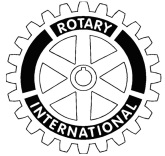 申請人全名				出生年/月/日			身分證字號就讀學校/系級通訊地址（含6碼郵遞區號）						電子信箱電話							傳真							手機緊急聯絡人通訊地址（含6碼郵遞區號）						電子信箱電話							傳真							手機推薦－由推薦人填寫請問您是在何種情況下認識申請人？認識他多久？您可否簡單描述您所認識的申請人具備何種人格特質？您如何看待他在學習及其他各方面的表現？就您所知，申請人的經濟狀況如何？是否有獲得其他獎助學金的補助？其他推薦意見：姓名										職銜簽名										日期電話						傳真						E-mail附繳資料學校成績單正本（最近二學年度）自傳其他申請人簽名										申請日期